Szanowni PaństwoOkręgowy Rzecznik Odpowiedzialności Zawodowej Pielęgniarek i Położnych w Gdańsku oraz Naczelny Rzecznik Odpowiedzialności Zawodowej Pielęgniarek i Położnych w Warszawie  ma zaszczyt zaprosić Pielęgniarki , Pielęgniarzy ,Położne, Położnych  na organizowaną w ramach prewencji konferencję:Coraz częstszy kontakt personelu medycznego z organami wymiaru sprawiedliwości (prokuratury , sądy powszechne i dyscyplinarne) rodzi konieczność znajomości praw i obowiązków wynikających z przepisów prawa. Gwałtownie rośnie liczba pacjentów występujących z określonymi  roszczeniami wobec  pielęgniarek  i  położnych oraz lekarzy. Rodzi to konieczność  tworzenia i doskonalenia procedur i kultury organizacyjnej w podmiotach leczniczych mających na celu poprawę bezpieczeństwa pacjentów  oraz pielęgniarek i położnych poszanowanie ich praw i budowanie zaufania do personelu całej jednostki. Uczestnicy zapoznani zostaną z dobrymi praktykami  w zakresie zarządzania kulturą organizacyjną Szpitala, poszanowania  praw pacjenta, odpowiedzialnością cywilną i karną, metodami monitorowania, zapobiegania przeciwdziałania zdarzeniom niepożądanym. KOMUNIKAT 1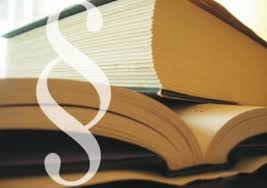 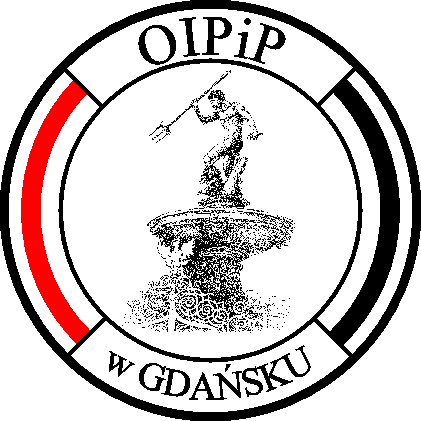 OKRĘGOWY RZECZNIK ODPOWIEDZIALNOŚCI ZAWODOWEJ PIELĘGNIAREK I POŁOŻNYCH  w GDAŃSKUoraz NACZELNY RZECZNIK ODPOWIEDZIALNOŚCI ZAWODOWEJ  PIELĘGNIAREK I POŁOŻNYCHZapraszają  Pielęgniarki i Położne do udziału w Ogólnopolskiej Konferencji Naukowo-szkoleniowej w ramach prewencji zawodowej „Rola Pielęgniarki ,Położnej  w Respektowaniu Praw Pacjenta”.,,Rola Kadry Kierowniczej w Eliminowaniu Zdarzeń Niepożądanych”.Termin :  19-20 października 2017rMiejsce Konferencji :  Hotel Novotel Marina Gdańsk , ul. Jelitkowska 20.Celem konferencji jest:- podnoszenie poziomu wiedzy wśród Pielęgniarek i Położnych o bezpiecznym wykonywaniu zawodu, o Prawach Pacjenta, o możliwościach podejmowania skutecznych działań na rzecz ochrony Praw Pacjenta oraz zmniejszeniu ilości zdarzeń niepożądanych.W trakcie konferencji szkoleniowej zostaną poruszone między innymi  zagadnienia:1.  Poznanie  praw pacjenta w świetle zmieniających się przepisów prawnych, 2.  Poznanie przyczyn naruszenia praw pacjenta przez pielęgniarki i położne:- personalne: leżące po stronie personelu,- organizacyjne: leżące po stronie zakładu pracy,- niewłaściwa organizacja pracy pielęgniarki i położnej ,- braki w zatrudnieniu.3.  Znaczenie dokumentacji medycznej w prowadzonych postępowaniach wyjaśniających w ocenie Prokuratury Regionalnej  VII Samodzielnego Działu ds. Błędów Medycznych./nowość!/Zachęcamy do uczestnictwa. Zapewniamy wielu interesujących wykładowców.Udział w konferencji weźmie między innymi :-  - dr n.med. Grażyna Rogala Pawelczyk – Naczelny Rzecznik Odpowiedzialności Zawodowej Pielęgniarek i Położnych ,-Ewa Tramowska – Guzek  prokurator Kierownik  VII Działu Samodzielnego  ds. Błędów Medycznych Prokuratury Regionalnej  w Gdańsku  - ,,Odpowiedzialność karna Pielęgniarek i Położnych za zdarzenia niepożądane a dokumentacja medyczna ”.- dr n.med. Janusz Pokorski – wykładowca Collegium Medicum Uniwerytetu Jagiellońkiego  ,,Prawidłowa organizacja pracy”.  „ Błąd medyczny i bezpieczeństwo pacjenta w ujęciu holistycznym „- Leokadia Jędrzejewska - Krajowy Konsultant w dziedzinie pielęgniarstwa  ginekologicznego  
i położniczego ,,Zagrożenia w pracy położnej  -sala porodowa – zdarzenia niepożądane, dokumentacja medyczna”   .-  dr Anna Małecka-Dubiela  - Krajowy Konsultant w dziedzinie pielęgniarstwa ratunkowego   "Rola i zadania pielęgniarek pracujących w Szpitalnych  Oddziałach Ratunkowych".- dr Marzena Sobczak – wykładowca Elbląskiej Uczelni Humanistyczno-Ekonomicznej „Empatia i asertywność wobec wypalenia zawodowego Pielęgniarek i Położnych- mgr Paweł Strzelec- Radca Prawny  -  Udział  pielęgniarek i położnych  w postępowaniu karnym, cywilnym i dyscyplinarnym- mgr Edyta Karcz  z- ca dyr. ds. Pielęgniarstwa - Naczelna Pielęgniarka Szpital dla Nerwowo          i Psychicznie Chorych im. Stanisława Kryzana Starogard Gdański „ Przymus bezpośredni w praktyce pielęgniarskiej – różnice w zakresie stosowania przymusu w placówkach psychiatrycznych oraz poza psychiatriąprof. dr hab.Barbara Kamińska specjalista pediatrii i gastroenterologii - Katedra i Kliniki Pediatrii, Gastroenterologii, Hepatologii i Żywienia Dzieci- Uniwersyteckie Centrum Kliniczne w Gdańsku.  ,,Zapobieganie zdarzeniom niepożądanym w oddziałach pediatrycznych”.- i inni.Przewidywany koszt konferencji:dla członków Okręgowej Izby Pielęgniarek i Położnych w Gdańsku - 120 zł, dla pozostałych uczestników  koszt konferencji – 190zł. Opłata obejmuje:Udział w wykładach , przerwy kawowe, dwa obiady,Kolacja dotyczy uczestnictwa z noclegiemUWAGA :  decyduje kolejność zgłoszeń KONTAKT:Jolanta StachowiczOkręgowa Izba Pielęgniarek i Położnych Gdańskul. Wyczółkowskiego 17atel. 58 320 06 81   ; tel. kom 602-485-607Uwaga: Rezerwacja hotelu indywidualnie!Rezerwacja noclegów na hasło ,, Konferencja  rzecznika”  bezpośrednio w Hotelu Novotel Gdańsk Marina  tel (058) 558 91 11, lub (058) 558 91 12,  www.novotel.com. Wynegocjowane ceny dla uczestników konferencji :Miejsce w pokoju 2 osobowym/doba koszt 125 zł od osoby ze śniadaniemPokój 1 osobowy/doba koszt 220 zł ze śniadaniemKARTA  ZGŁOSZENIA  NA KONFERENCJĘ „Rola Pielęgniarki ,Położnej  W  Respektowaniu Praw PacjentaRola Kadry Kierowniczej W Eliminowaniu Zdarzeń Niepożądanych”.Termin :  19-20 października 2017rMiejsce Konferencji :  Hotel Novotel Marina Gdańsk , ul. Jelitkowska 20.Imię…………………………………………………………………………………………….. nazwisko............................................................................................................................................................Stanowisko........................................................................................................................................................Miejsce pracy…………………………………………………………………………………… adres pracy ....................................................................................................................................................E – mail ...........................................................................................................................................................Nr telefonu komórkowego ...........................................................................................................................Proszę o wystawienie faktury    TAK  □         NIE   □Dane potrzebne do wystawienia faktury: Nazwa i dokładny adres Instytucji ........................................................................................................................................................................................................................................................................NIP    |… | |… | |… |  -  |… | |… | |… |  -  |… | |… | -  |… | |… |                                                                                         Oświadczam, iż wyrażam zgodę na przetwarzanie moich danych osobowych przez Okręgową Izbę Pielęgniarek i Położnych w Gdańsk w celach wm. Konferencji, z zachowaniem wymogów wynikających z ustawy z dnia 29 sierpnia 1997r. o ochronie danych osobowych (Dz. U. z 2002r Nr 101, poz. 926 z późniejszymi zmianami)....................................				         ....................................  miejscowość, data                                                              podpis Kartę proszę przesłać na:  jstachowicz@oipip.gda.pl    lub  biuro@oipip.gda.pl ;     Lub  faxem 58/322 -33-12